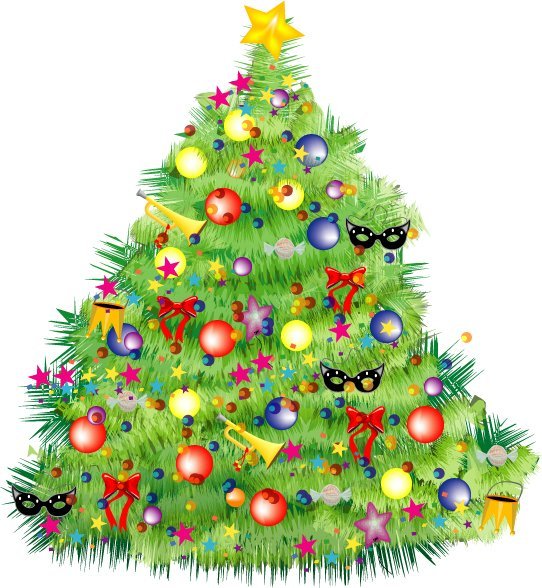       Новогодний праздник – это то, что всегда с нетерпением ждут дети и взрослые. В гости к ним приходят Дед Мороз и Снегурочка. Наконец-то начинается праздник для ребятни!       В центре праздника – Ёлка. Новогодняя Ёлка – это символ Нового года. Стройная, пышная, пахучая новогодняя елка - настоящее украшение новогодних праздников.  Ёлка становится центром всего новогоднего праздника. Её украшают, на неё вешают подарки, вокруг неё водят хороводы.         С 10 по 21 декабря 2018 года в нашем   детском саду прошла  детско-родительская выставка рисунков.              В этом году холл детского сада украсила выставка под названием    «Самая красивая елка».  В  ней  приняло  участие 39 человек .         Целью данной выставки являлось создание необходимых условий для творческой активности всех участников, содействие укреплению связей ДОУ и семьи, создание праздничной волшебной новогодней атмосферы. На выставке были  представлены рисунки  воспитанников всех групп детского сада, нарисованные совместно с родителями.      За три дня до окончания  выставки с помощью голосования  (в нем приняло участие 168 человек) были выбраны  лучшие  работы в  номинации «Приз зрительских симпатий».      10 рисунков набравших  наибольшее количество голосов были отправлены  в  Городской  дворец культуры для участия в городском конкурсе «Самая красивая елка».Вот какая красота у нас получилась!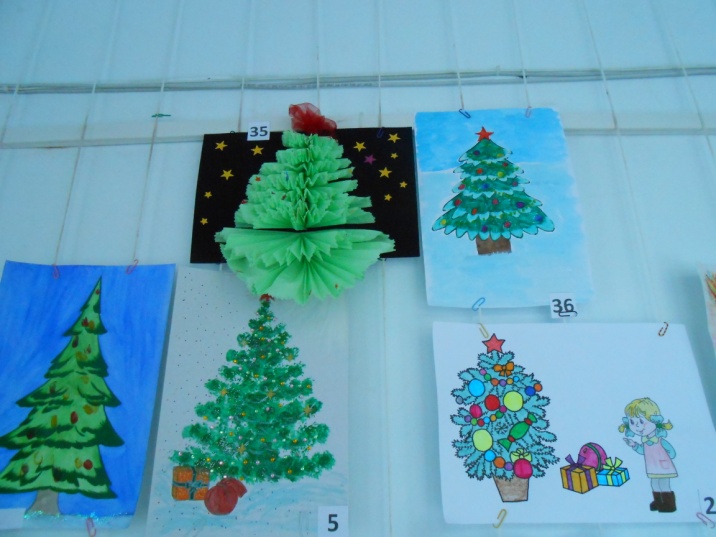 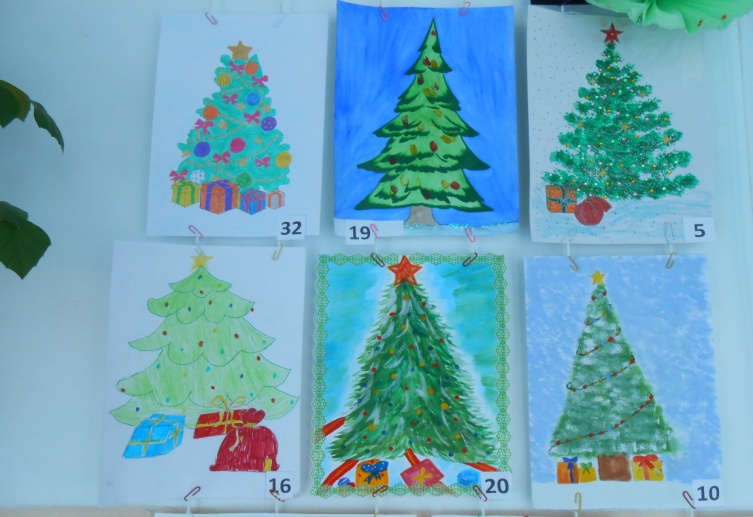 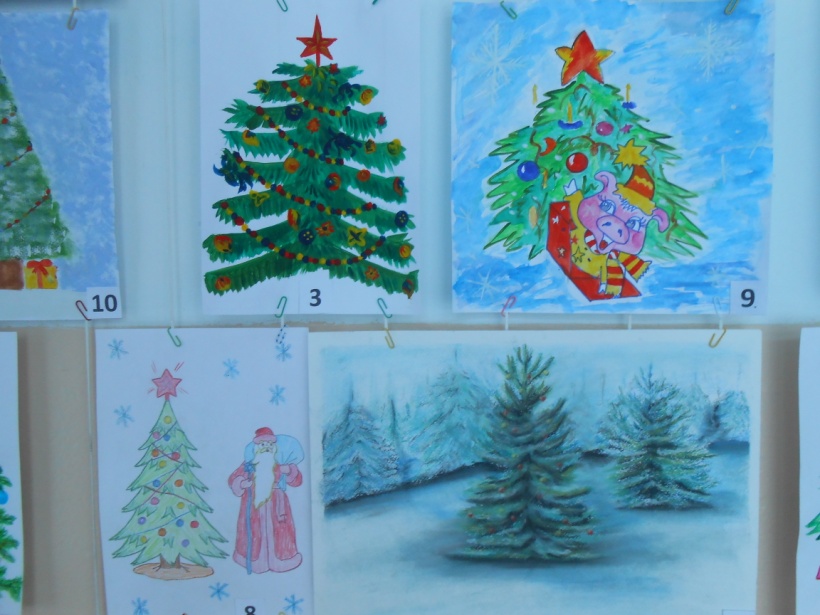 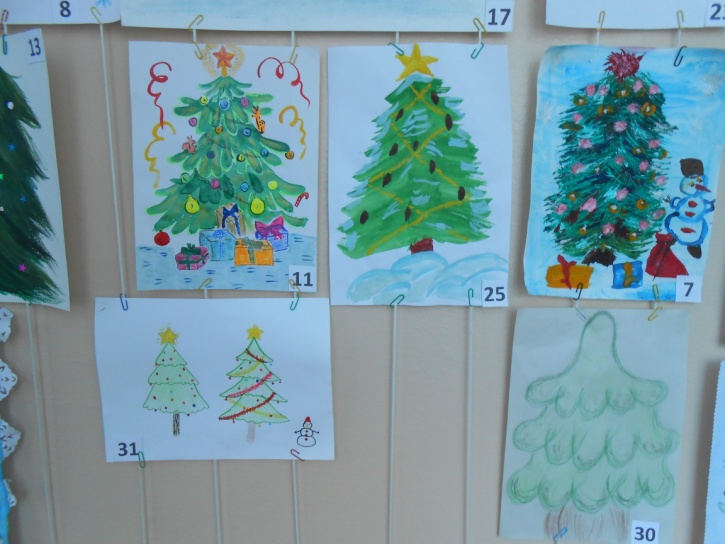 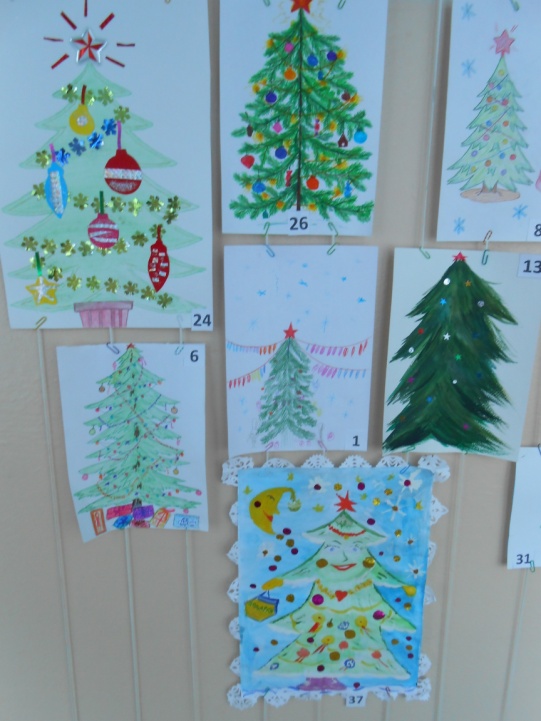 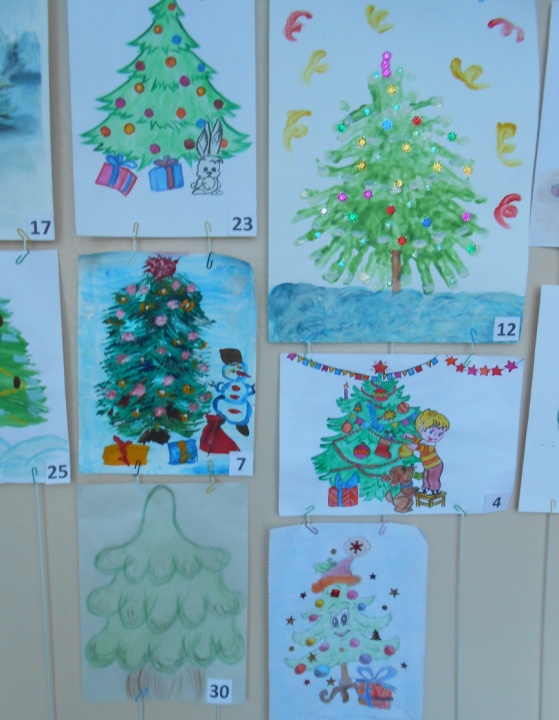 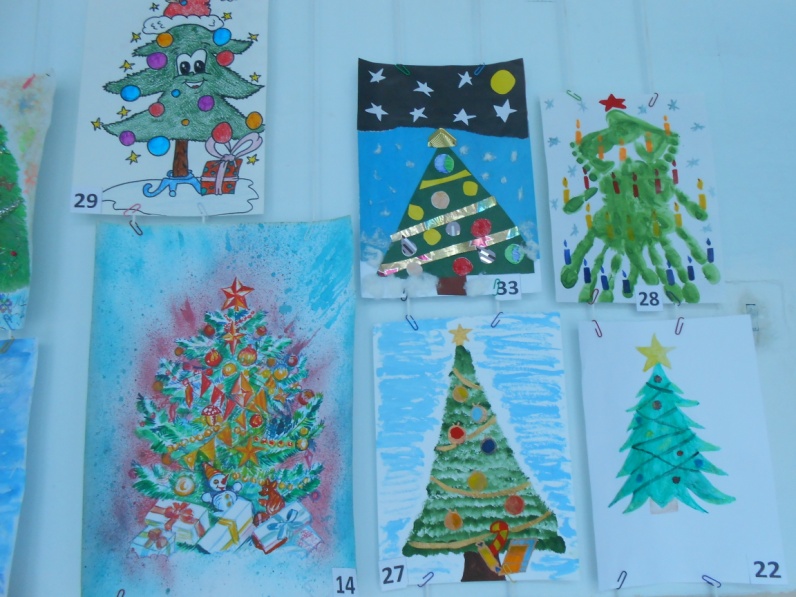 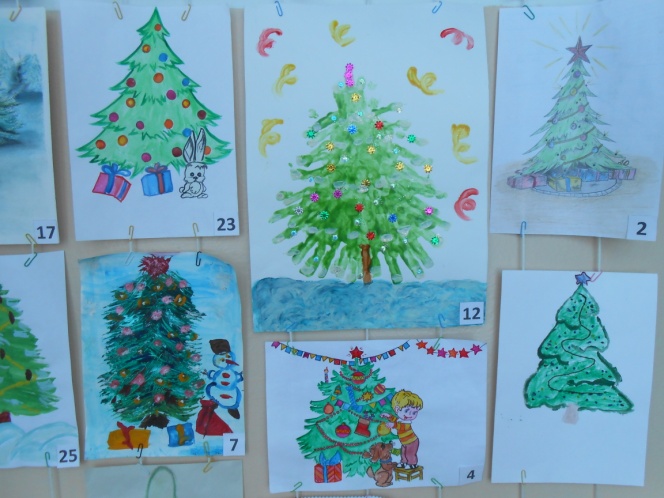 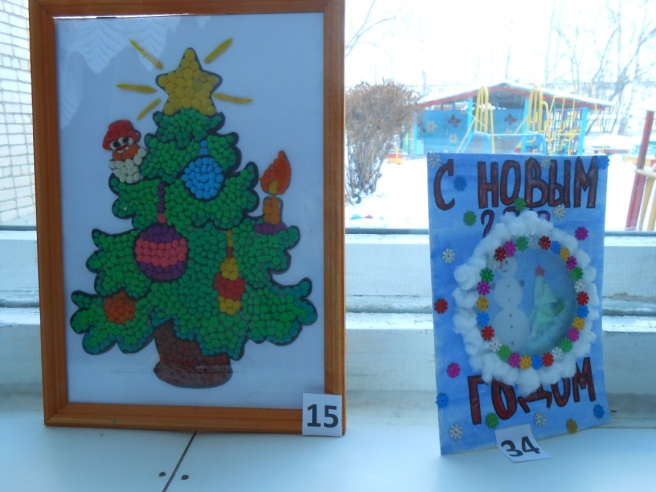 